                                        Obec Vrbátky 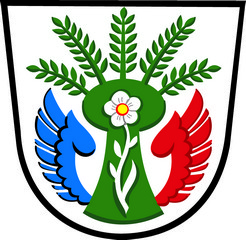 vyhlašuje záměr prodeje částí parcely p.č. 386/5 v k.ú. Štětovice, o výměře :70m232m249m239m278m2viz situační schéma..Podmínkou prodeje je, že budoucí majitel musí mít zajištěný neomezený přístup k tomuto pozemku přes vlastní parcelu.Seznámit se s podkladovými materiály a podat nabídku mohou zájemci na Obecním úřadě ve Vrbátkách.Obrázek - Situační schéma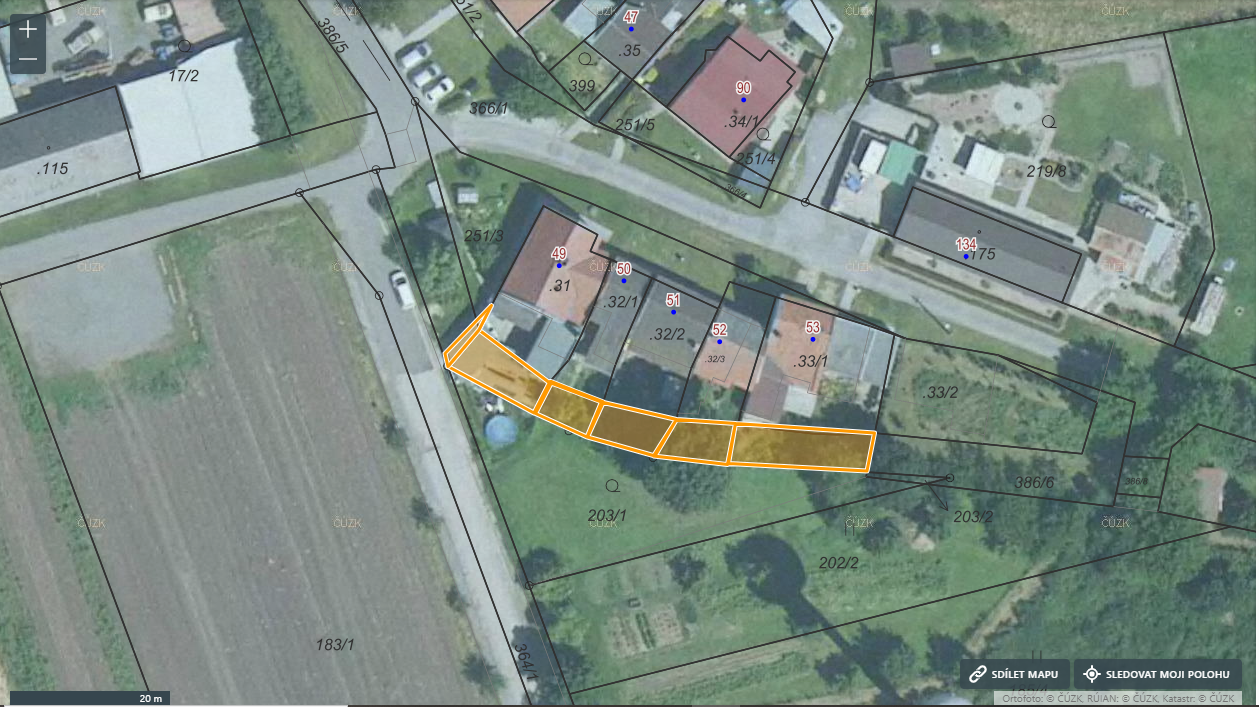 Tento záměr byl odsouhlasen Radou obce dne 28.4.2021 v usnesení číslo 626Vyvěšeno dne:	21. července 2021Sňato dne:	………………..-----------------------------------------Ing. Pavel Novotnýstarosta obce